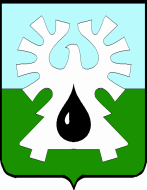     МУНИЦИПАЛЬНОЕ ОБРАЗОВАНИЕ ГОРОД УРАЙ    ХАНТЫ-МАНСИЙСКИЙ АВТОНОМНЫЙ ОКРУГ- ЮГРА     ДУМА  ГОРОДА УРАЙ      ПРЕДСЕДАТЕЛЬ       РАСПОРЯЖЕНИЕот 27.10.2017 		                                                                           № 62-од    	     О проведении четырнадцатого заседания Думы города Урай шестого созыва      В соответствии с планом работы Думы города Урай шестого созыва, утвержденного решением Думы города от 26.06.2017 № 45:      1. Провести четырнадцатое заседание Думы города Урай шестого созыва 23.11.2017 в 9-00 часов, начало работы постоянных комиссий с 14.11.2017.       2. Включить в проект повестки четырнадцатого заседания Думы города Урай шестого созыва следующие вопросы:      1) Отчет об исполнении бюджета городского округа город Урай за 9 месяцев 2017 года.      2) Внесение изменений в Правила землепользования и застройки муниципального образования городской округ город Урай.3) О подготовке объектов ЖКХ города Урай к осенне-зимнему периоду 2017-2018 годов.      4) Отчет о выполнении плана благоустройства города в 2017 году.      5) О состоянии законности в сфере защиты прав субъектов предпринима-тельской деятельности (прокуратура).            3. Администрации города Урай представить проекты документов в Думугорода по вносимым вопросам (включая электронный вариант) с визами согласования, заключениями Контрольно-счетной палаты города, согласно приложению.      4. В случае неподготовленности вопроса к указанному сроку ответственным представить соответствующую информацию в аппарат Думы города.      Председатель     Думы города Урай                                                              Г.П. Александрова   Приложениек распоряжению председателя Думы города Урай от 27.10.2017 №62 -одГрафиквнесения проектов решений для согласования в аппарате Думы и документов к 14-му заседанию  Думы города№п/пНаименование вопросаСроки  внесенияСроки  внесения№п/пНаименование вопросав КСПв Думу1.Отчет об исполнении бюджета городского округа город Урай за 9 месяцев 2017 года. до 07.11.17до 11.11.172.Внесение изменений в Правила землепользования и застройки муниципального образования городской округ город Урай.до 03.11.173.О подготовке объектов ЖКХ города Урай к осенне-зимнему периоду 2017-2018 годов.до 08.11.174.Отчет о выполнении плана благоустройства города в 2017 году.до 08.11.175.О состоянии законности в сфере защиты прав субъектов предпринимательской деятельности (прокуратура).до 08.11.17Дополнительные вопросы  в  повестку (проекты решений для согласования в юридическом отделе  аппарата Думы)  Дополнительные вопросы  в  повестку (проекты решений для согласования в юридическом отделе  аппарата Думы)  до 03.11.17